FIMS Profile Import Field Mapping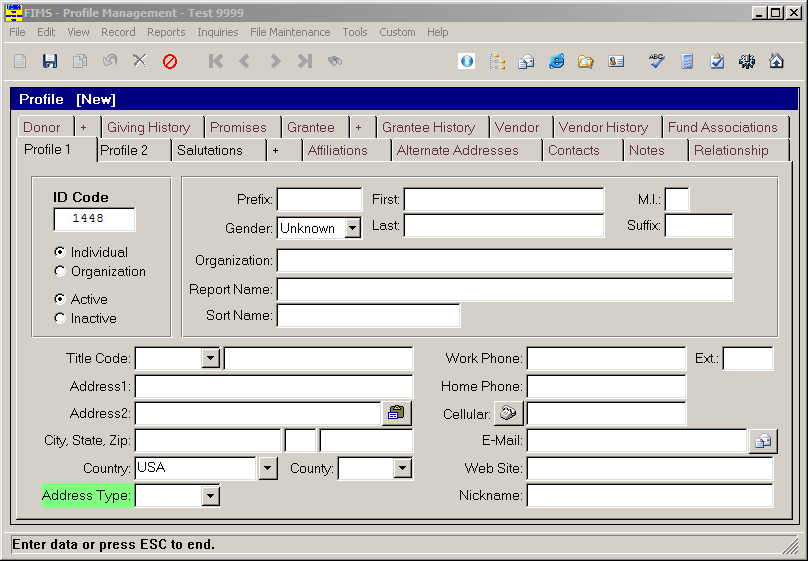 Fields relating to Profile 1: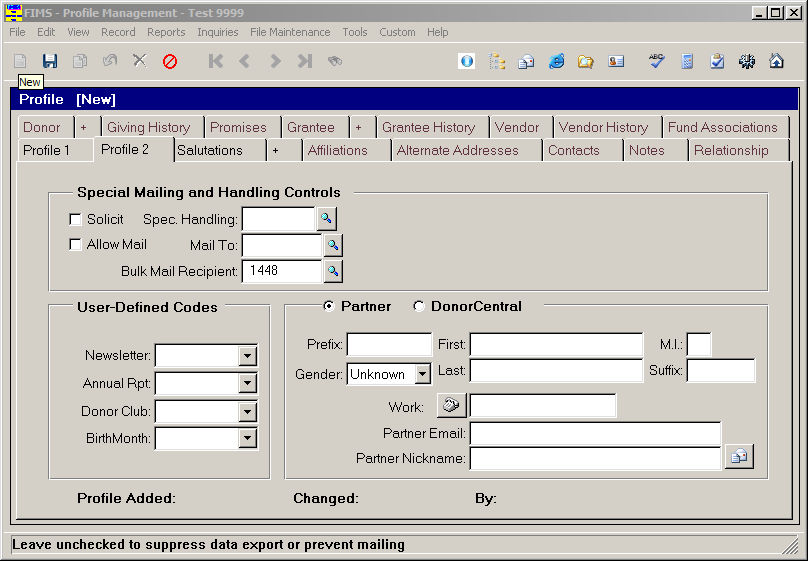 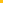 Fields relating to Profile 2: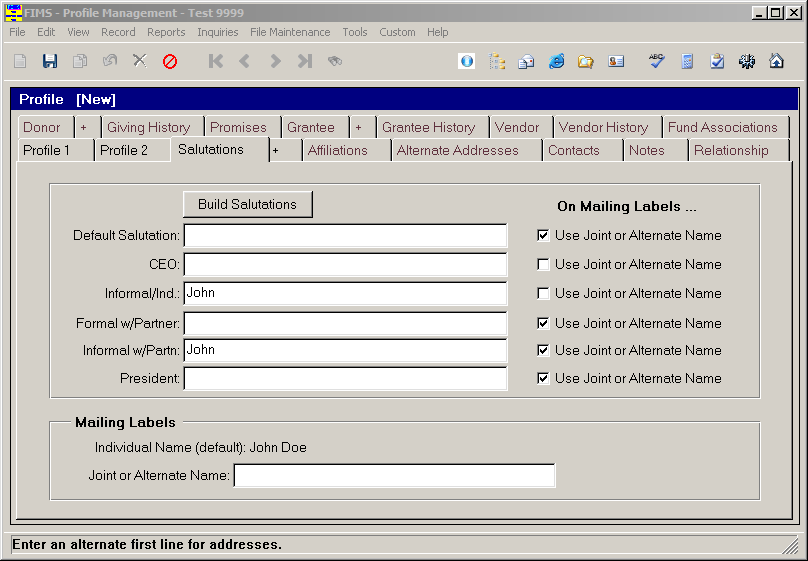 Fields relating to Salutations: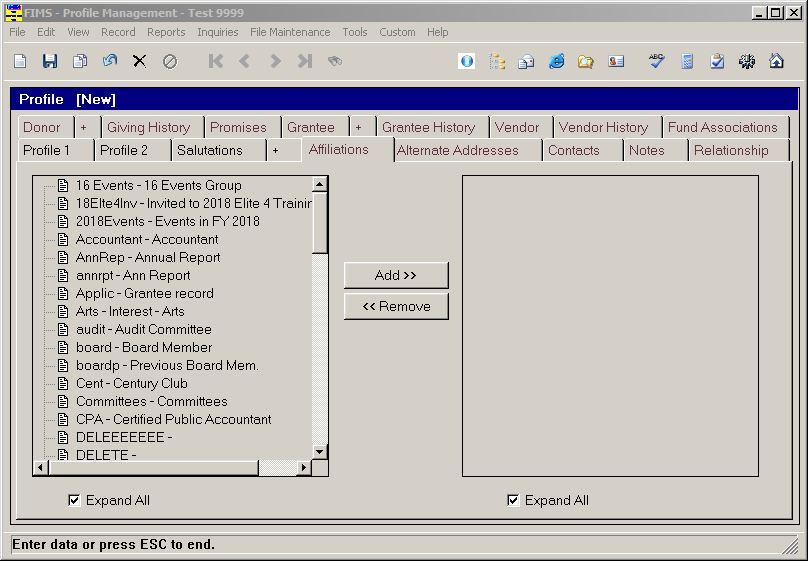 One Field relates to Affiliations:Letters correspond to columns used on the import fileLetters correspond to columns used on the import fileLetters correspond to columns used on the import fileA - Organization CodeT - Address 1AD - Home PhoneB - Full NameU - Address 2AE - Work PhoneC - PrefixV - CityAF - Work Phone ExtensionD - First NameW - StateAG - CellularE - Last NameX - ZipAH - FaxF - Middle InitialY - CountryAI - E-MailG - SuffixZ - CountyAJ - Web SiteH - Business TitleAB - Report NameAQ - Profile ID CodeI - NicknameAS - Address TypeS - Organization NameAT - Title CodeLetters correspond to columns used on the import fileLetters correspond to columns used on the import fileJ - Partner Full NameAK - Allow MailK - Partner PrefixAL - SolicitL - Partner First NameM - Partner Middle InitialN - Partner Last NameAM - User Code 1O - Partner SuffixAN - User Code 2Q - Partner EmailAO - User Code 3R - Partner NicknameAP - User Code 4Letters correspond to columns used on the import fileLetters correspond to columns used on the import fileAA - Joint or Alternate NameAC - Default SalutationLetters correspond to columns used on the import fileAR - Affiliations